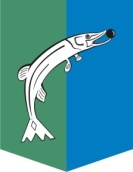 АДМИНИСТРАЦИЯСЕЛЬСКОГО ПОСЕЛЕНИЯ НИЖНЕСОРТЫМСКИЙСургутского районаХанты – Мансийского автономного округа - ЮгрыПОСТАНОВЛЕНИЕ«27» декабря  2019 года                                                                                  №  448 п. НижнесортымскийО признании утратившими силунормативных правовых актовадминистрации сельского поселенияНижнесортымский  В целях приведения в соответствие с действующим законодательством, в соответствии с частью 6 статьи 2 Федерального закона от 01.05.2019 №71-ФЗ «О внесении изменений в федеральный закон «О контрактной системе в сфере закупок товаров, работ, услуг для обеспечения государственных и муниципальных нужд», пунктом 3 постановления правительства Российской Федерации от 30.09.2019 № 1279 «Об установлении порядка формирования, утверждения планов-графиков закупок, внесения изменений в такие планы-графики, размещения планов-графиков закупок в единой информационной системе в сфере закупок, особенностей включения информации в такие планы-графики и требований к форме планов-графиков закупок и о признании утратившими силу отдельных решений правительства Российской Федерации»:1. Признать утратившими силу постановления администрации сельского поселения Нижнесортымский:- от 20.03.2017 № 97 «Об утверждении Порядка формирования, утверждения и ведения плана закупок товаров, работ, услуг для обеспечения муниципальных нужд»;- от 20.03.2017 № 98 «Об утверждении Порядка формирования, утверждения и ведения плана-графика закупок товаров, работ, услуг для обеспечения муниципальных нужд»;- от 30.10.2017 № 367 «О внесении изменения в постановление администрации сельского поселения Нижнесортымский от 20.03.2017 № 98».2. Обнародовать настоящее постановление и разместить на официальном сайте администрации сельского поселения Нижнесортымский.3.  Настоящее постановление вступает в силу после обнародования и применяется к правоотношениям, возникшим с 01.01.2020 года.Глава поселения		                                                                      	П.В. Рымарев